COLEGIO SAN SEBASTIAN.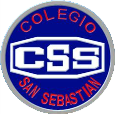     SANTO DOMIINGO 2078  PROFESORA: PAMELA MOYA                                                     EVALUACION  DE ARTES VISUALES N°2/ 2DO SEMESTRE                                                                             1° MEDIO                                       “ Diseño Urbano y Pintura Mural”PROPOSITO:Diseñar un mural adecuado para el espacio que se les entregará, deberán trabajar el diseño en sus croquerasOBJETIVOS:Crear trabajos y proyectos visuales basados en sus imaginarios personales, investigando el manejo de materiales sustentables en procedimientos de grabado y pintura mural.Realizar juicios críticos de trabajos y proyectos visuales personales y de sus pares, fundamentados en criterios referidos al contexto, la materialidad, el lenguaje visual y el propósito expresivo.1.- Escoge un tema personal con mucha relevancia para ti y trabaja las siguientes técnicas en tu coquera, lápices, acrílicos, lo que tengas en casa.         Dato: Puedes usar ejemplos de internet para trabajar los conceptos.MuralDiseño UrbanoArte UrbanoGraffittisArt. GraffitisGraffitis PúblicoLatrinaliaRealiza 7 dibujos (conceptos mencionados) en tu croquera, materiales libres,  descríbelos y clasificalos.2.- Evaluación:    Construye un video de 3 minutos máximo.    Presenta tus dibujos: describe los conceptos, dibujo, letra, color, forma y mensaje.PAUTA DE EVALUACION:1.- Claridad de su obra escogida.4 pts.2.- Manejo de contenido. Seguridad en la presentación.2pts.3.- dicción y volumen adecuado.1pt.4.- Participación en Clases.1 pt x clase.5.- Manejo en la técnica escogida.4pts.6.- Originalidad de su obra.2pts7.- Descripción de contenido.3pts.8.- Idea clara de la unidad y la evaluación.3pts.